ФЕДЕРАЛЬНОЕ ГОСУДАРСТВЕННОЕ БЮДЖЕТНОЕ ОБРАЗОВАТЕЛЬНОЕ УЧРЕЖДЕНИЕ ВЫСШЕГО ОБРАЗОВАНИЯ«ДАГЕСТАНСКИЙ ГОСУДАРСТВЕННЫЙ МЕДИЦИНСКИЙ УНИВЕРСИТЕТ» МИНИСТЕРСТВА ЗДРАВООХРАНЕНИЯ РОССИЙСКОЙ ФЕДЕРАЦИИ ИНСТИТУТ ДОПОЛНИТЕЛЬНОГО ПРОФЕССИОНАЛЬНОГО ОБРАЗОВАНИЯ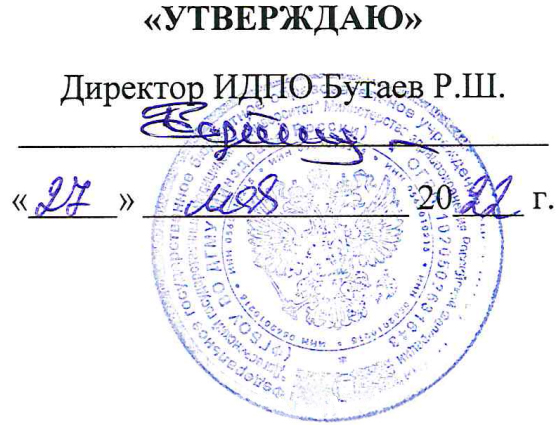 АННОТАЦИЯДОПОЛНИТЕЛЬНОЙ  ПРОФЕССИОНАЛЬНОЙ ПРОГРАММЫПРОФЕССИОНАЛЬНОЙ ПЕРЕПОДГОТОВКИ ВРАЧЕЙПО СПЕЦИАЛЬНОСТИ «ХИРУРГИЯ»Тема: «ХИРУРГИЯ»(СРОК ОСВОЕНИЯ 576 АКАДЕМИЧЕСКИХ ЧАСОВ)Обозначенные поляОбозначенные поляОбозначенные поляПоля для заполненияПоля для заполненияПоля для заполненияПоля для заполненияПоля для заполненияПоля для заполнения1Наименование программыНаименование программыНаименование программыХирургияХирургияХирургияХирургияХирургияХирургия2Объем	программы576 часов576 часов576 часов576 часов576 часов576 часов3Варианты обучения (ауд. часов в день, дней в неделю, продолжительность обучения -дней, недель, месяцев)Варианты обучения (ауд. часов в день, дней в неделю, продолжительность обучения -дней, недель, месяцев)Варианты обучения (ауд. часов в день, дней в неделю, продолжительность обучения -дней, недель, месяцев)6 часов в день, 6 дней в неделю, 4 месяца6 часов в день, 6 дней в неделю, 4 месяца6 часов в день, 6 дней в неделю, 4 месяца6 часов в день, 6 дней в неделю, 4 месяца6 часов в день, 6 дней в неделю, 4 месяца6 часов в день, 6 дней в неделю, 4 месяца4с отрывом от работы (очная)с отрывом от работы (очная)с отрывом от работы (очная)С отрывом от работы (очная)С отрывом от работы (очная)С отрывом от работы (очная)С отрывом от работы (очная)С отрывом от работы (очная)С отрывом от работы (очная)5Вид	выдаваемого	документапосле завершения обученияВид	выдаваемого	документапосле завершения обученияВид	выдаваемого	документапосле завершения обученияДиплом о профессиональной переподготовкеДиплом о профессиональной переподготовкеДиплом о профессиональной переподготовкеДиплом о профессиональной переподготовкеДиплом о профессиональной переподготовкеДиплом о профессиональной переподготовке6Требования		к	уровню	и профилю	предшествующего профессионального образования обучающихсяТребования		к	уровню	и профилю	предшествующего профессионального образования обучающихсяТребования		к	уровню	и профилю	предшествующего профессионального образования обучающихсяВрачи,      имеющие      высшее	образование- специалитет по одной из специальностей: "Лечебное дело", "Педиатрия", послевузовское образование: подготовку в ординатуре по специальности "Общая врачебная практика (семейная медицина)".Повышение квалификации не реже одного раза в 5 лет в течение всей трудовой деятельности.Работники имеющие высшее медицинское образование, не соответствующее квалификационным характеристикам и квалификационным требованиям, но имеющих непрерывный стаж практической работы по соответствующей медицинской специальности более 5 лет при наличии документов, подтверждающих непрерывный стаж практической работы по соответствующей медицинской специальности более 5 лет организуется профессиональная переподготовкапо специальности «Хирургия»: для работников, имеющих стаж работы от 5 до 10 лет.Врачи,      имеющие      высшее	образование- специалитет по одной из специальностей: "Лечебное дело", "Педиатрия", послевузовское образование: подготовку в ординатуре по специальности "Общая врачебная практика (семейная медицина)".Повышение квалификации не реже одного раза в 5 лет в течение всей трудовой деятельности.Работники имеющие высшее медицинское образование, не соответствующее квалификационным характеристикам и квалификационным требованиям, но имеющих непрерывный стаж практической работы по соответствующей медицинской специальности более 5 лет при наличии документов, подтверждающих непрерывный стаж практической работы по соответствующей медицинской специальности более 5 лет организуется профессиональная переподготовкапо специальности «Хирургия»: для работников, имеющих стаж работы от 5 до 10 лет.Врачи,      имеющие      высшее	образование- специалитет по одной из специальностей: "Лечебное дело", "Педиатрия", послевузовское образование: подготовку в ординатуре по специальности "Общая врачебная практика (семейная медицина)".Повышение квалификации не реже одного раза в 5 лет в течение всей трудовой деятельности.Работники имеющие высшее медицинское образование, не соответствующее квалификационным характеристикам и квалификационным требованиям, но имеющих непрерывный стаж практической работы по соответствующей медицинской специальности более 5 лет при наличии документов, подтверждающих непрерывный стаж практической работы по соответствующей медицинской специальности более 5 лет организуется профессиональная переподготовкапо специальности «Хирургия»: для работников, имеющих стаж работы от 5 до 10 лет.Врачи,      имеющие      высшее	образование- специалитет по одной из специальностей: "Лечебное дело", "Педиатрия", послевузовское образование: подготовку в ординатуре по специальности "Общая врачебная практика (семейная медицина)".Повышение квалификации не реже одного раза в 5 лет в течение всей трудовой деятельности.Работники имеющие высшее медицинское образование, не соответствующее квалификационным характеристикам и квалификационным требованиям, но имеющих непрерывный стаж практической работы по соответствующей медицинской специальности более 5 лет при наличии документов, подтверждающих непрерывный стаж практической работы по соответствующей медицинской специальности более 5 лет организуется профессиональная переподготовкапо специальности «Хирургия»: для работников, имеющих стаж работы от 5 до 10 лет.Врачи,      имеющие      высшее	образование- специалитет по одной из специальностей: "Лечебное дело", "Педиатрия", послевузовское образование: подготовку в ординатуре по специальности "Общая врачебная практика (семейная медицина)".Повышение квалификации не реже одного раза в 5 лет в течение всей трудовой деятельности.Работники имеющие высшее медицинское образование, не соответствующее квалификационным характеристикам и квалификационным требованиям, но имеющих непрерывный стаж практической работы по соответствующей медицинской специальности более 5 лет при наличии документов, подтверждающих непрерывный стаж практической работы по соответствующей медицинской специальности более 5 лет организуется профессиональная переподготовкапо специальности «Хирургия»: для работников, имеющих стаж работы от 5 до 10 лет.Врачи,      имеющие      высшее	образование- специалитет по одной из специальностей: "Лечебное дело", "Педиатрия", послевузовское образование: подготовку в ординатуре по специальности "Общая врачебная практика (семейная медицина)".Повышение квалификации не реже одного раза в 5 лет в течение всей трудовой деятельности.Работники имеющие высшее медицинское образование, не соответствующее квалификационным характеристикам и квалификационным требованиям, но имеющих непрерывный стаж практической работы по соответствующей медицинской специальности более 5 лет при наличии документов, подтверждающих непрерывный стаж практической работы по соответствующей медицинской специальности более 5 лет организуется профессиональная переподготовкапо специальности «Хирургия»: для работников, имеющих стаж работы от 5 до 10 лет.7Категории обучающихсяКатегории обучающихсяКатегории обучающихсяВрач хирургВрач хирургВрач хирургВрач хирургВрач хирургВрач хирург8Структурное	подразделение,реализующее программуСтруктурное	подразделение,реализующее программуСтруктурное	подразделение,реализующее программуКафедра	хирургииэндохирургииФПКиППСскурсом9КонтактыКонтактыКонтактыkafedra.khirurgii@mail.rukafedra.khirurgii@mail.rukafedra.khirurgii@mail.rukafedra.khirurgii@mail.rukafedra.khirurgii@mail.rukafedra.khirurgii@mail.ru10Основной	преподавательский составОсновной	преподавательский составОсновной	преподавательский составпрофессор Хамидов Магомед Ахмедовичпрофессор Магомедов Мухума Магомедовичпрофессор Османов Абдурахман Османовичдоцент Магомедов Магомед Абдухаликовичдоцент Гусейнов Абдулкамал Гусейновичдоцент Нажмудинов Зайпула Зулбеговичпрофессор Хамидов Магомед Ахмедовичпрофессор Магомедов Мухума Магомедовичпрофессор Османов Абдурахман Османовичдоцент Магомедов Магомед Абдухаликовичдоцент Гусейнов Абдулкамал Гусейновичдоцент Нажмудинов Зайпула Зулбеговичпрофессор Хамидов Магомед Ахмедовичпрофессор Магомедов Мухума Магомедовичпрофессор Османов Абдурахман Османовичдоцент Магомедов Магомед Абдухаликовичдоцент Гусейнов Абдулкамал Гусейновичдоцент Нажмудинов Зайпула Зулбеговичпрофессор Хамидов Магомед Ахмедовичпрофессор Магомедов Мухума Магомедовичпрофессор Османов Абдурахман Османовичдоцент Магомедов Магомед Абдухаликовичдоцент Гусейнов Абдулкамал Гусейновичдоцент Нажмудинов Зайпула Зулбеговичпрофессор Хамидов Магомед Ахмедовичпрофессор Магомедов Мухума Магомедовичпрофессор Османов Абдурахман Османовичдоцент Магомедов Магомед Абдухаликовичдоцент Гусейнов Абдулкамал Гусейновичдоцент Нажмудинов Зайпула Зулбеговичпрофессор Хамидов Магомед Ахмедовичпрофессор Магомедов Мухума Магомедовичпрофессор Османов Абдурахман Османовичдоцент Магомедов Магомед Абдухаликовичдоцент Гусейнов Абдулкамал Гусейновичдоцент Нажмудинов Зайпула Зулбегович7. доцент Закариев Закари Магомедович11АннотацияЦель и задачи программыСовершенствование	или	приобретение специалистами профессиональных компетенций в соответствии с нормативно-правовыми актами, регламентирующими их деятельность и/или обучение:Направленных на совершенствование (приобретение)	профессиональных компетенций в рамках специальности«Хирургия», сформулированных на основе трудовых функций соответствующего специальности профстандарта: «Врач хирург»,Качественное изменение имеющихся и приобретение новых профессиональных компетенций	и	повышение профессионального уровня в рамках имеющейся квалификации дляврачебной практика в области терапии.Формирование системы теоретических знаний и практических умений в области профилактики, диагностики и лечения заболеваний по профилю «Хиругия» в условиях стационара и дневного стационараКачественное расширение области знаний, умений и профессиональных навыков, востребованных при оказании медицинской помощи населению по профилю "хирургия".12Модули (темы) учебного плана программыМодуль 1. «Фундаментальнаяые дисциплины»Этажи брюшной полости .Внутренние органы..Оперативная хирургия.Операции на желудкеи кишечнике.Операции на органах гепетопанкреатобилиарной системыМодуль 2. «Специальные дисциплины»«Неотложная хирургия органов брюшной полости»Методы исследования в хирургии. Болезни симулирующие «Острый живот».Острый аппендицит .Осложнения язвенной болезни желудка и двенадцатиперстной кишки .Ущемлённые грыжи .ПеритонитыОстрый холецистит, холангит, механическая желтухаОстрый панкреатитМезентериальныйтромбоз.Хирургические заболевания желудкаЯзвенная болезнь желудка и двенадцатиперстной кишкиПоздние осложнения после операций на желудке.Гастродуоденальные кровотечения неязвенной этиологии;Полипы желудка.Рак желудка.Хирургические заболевания кишечника и брыжейкиЯзвы тонкой кишки (неспецифические язвы, специфические язвы)Болезнь Крона Опухоли тонкой кишкиОстрая кишечная непроходимостьСпаечная болезньОстрый аппендициткишечные свищи«Хирургические заболевания печени, желчных путей»Доброкачественные и злокачественные опухоли печени.Паразитарные заболевания печени.Абсцессы печени.Циррозы печени и портальная гипертензия.Желчнокаменная болезнь.Осложнения желчнокаменной болезни.Рак большого дуоденального сосочка.Реконструктивно-восстановительная хирургия желчных протоков.Хирургия повреждений внепеченочных желчных протоков«Заболевания поджелудочной железы»Острый панкреатит.Опухоли поджелудочной железы.Кисты поджелудочной железы.«Грыжи»Ущемленная грыжа.Диафрагмальные грыжи.Паховые грыжи.Послеоперационные грыжи.Бедренные грыжи.Пупочная грыжа.Редкие формы грыж.Внутренние брюшные грыжи.«Травма грудной клетки и живота»Травма паренхиматозных органов.Травма полых органов.Забрюшинные гематомы.Повреждения грудной клетки.«Хирургическая инфекция».Классификация раневого процессаГнойные заболевания кисти и стопы.Частные вопросы гнойной хирургии.Хирургический сепсис.Перитонит, абдоминальный сепсис. Синдром диабетической стопы (СДС)Антибактериальная терапия в хирургии.Модуль 3. «Смежные дисциплины»«Хирургия щитовидной железы»Физиология щитовидной железы.Гипотиреоз.Узловые образования щитовидной железы.Тиреотоксикоз.Тиреоидиты.Опухоли щитовидной железы ОнкологияМодуль. 4 «Обучающий симуляционный курс»«Эндоскопическая абдоминальная хирургия»Выбор рациональных точек введения троакаров.Клиническое применение электрохирургии.Техника диссекции и соединения тканей.Работа с лигатурным и шовным материалом в брюшной полости.Извлечение тканей и органов из брюшной полости после удаления.Осложнения в эндоскопической хирургии..13Уникальность программы, ее отличительные особенности, преимуществаПрограмма предусматривает обучение слушателей современным методам диагностики и лечения пациентов по профилю хирургия. На базе обучающего симуляционного центра ДГМУ (кафедра медицинской симуляции и учебной практики) проводится обучающий симуляционный курс. Программа ориентирована на подготовку обучающихся к аккредитации по специальности:«Хирургия».14.Дополнительные сведения